ООО « Юмакс-Тур»   Ул. Екатерининская 75 офис 311www.umax-tour.ru             umax-tour@mail.ru______________________________________________________________________________ТУР «УРА, КАНИКУЛЫ!»День заезда – любой в пределах указанных дат
Продолжительность тура – от трех до семи дней в пределах указанных дат.ПРОГРАММА ТУРАВозможно изменение порядка проведения экскурсий, а также замена их на равноценные. В СТОИМОСТЬ ВКЛЮЧЕНО:встреча на вокзале или в аэропорту с 7:00;проживание (согласно выбранному варианту);питание: завтраки (со второго дня тура), обеды ежедневно;экскурсионная программа, включая входные билеты в музеи;услуги экскурсовода;транспорт - по программе;трансфер на вокзал или в аэропорту по окончании экскурсионной программы.
ДОПОЛНИТЕЛЬНО ОПЛАЧИВАЕТСЯ:
ранняя встреча:
с 05:00 до 06:00 – 6 200 рублей на группу;
с 06:00 до 07:00 – 4 400 рублей на группу;завтрак в первый день тура (от 250 руб./чел.);ужин в кафе города - от 350 руб./чел;проезд на общественном транспорте;услуги камеры хранения на вокзале.ЦЕНЫ УТОЧНЯЙТЕ У МЕНЕДЖЕРОВ     (342)212-24-54   89638587519   Людмила  Алексеевнапонедельникпонедельник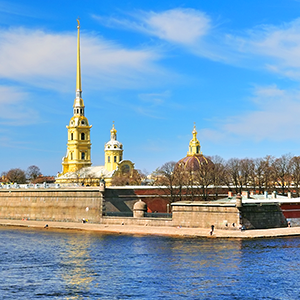 Автобусная экскурсия «Здесь будет город заложен» с посещением территории Петропавловской крепости.
Экскурсия в Зоологический музей.Обед в кафе.
Свободное время в центре города.вторниквторник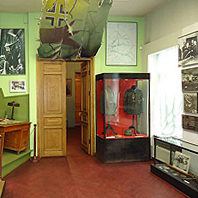 Автобусная экскурсия «И все о той весне, и все о той войне» с посещением особняка Румянцева (экспозиция по теме Великая Отечественная война).Обед в кафе.
Свободное время в центре города.средасреда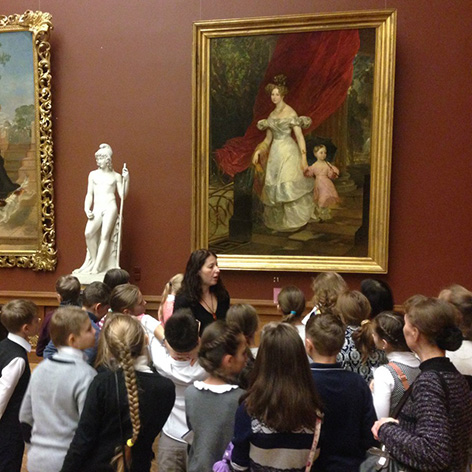 Автобусная экскурсия «К сокровищам Михайловского дворца» с посещением Русского музея.Обед в кафе.
Свободное время в центре города.четвергчетверг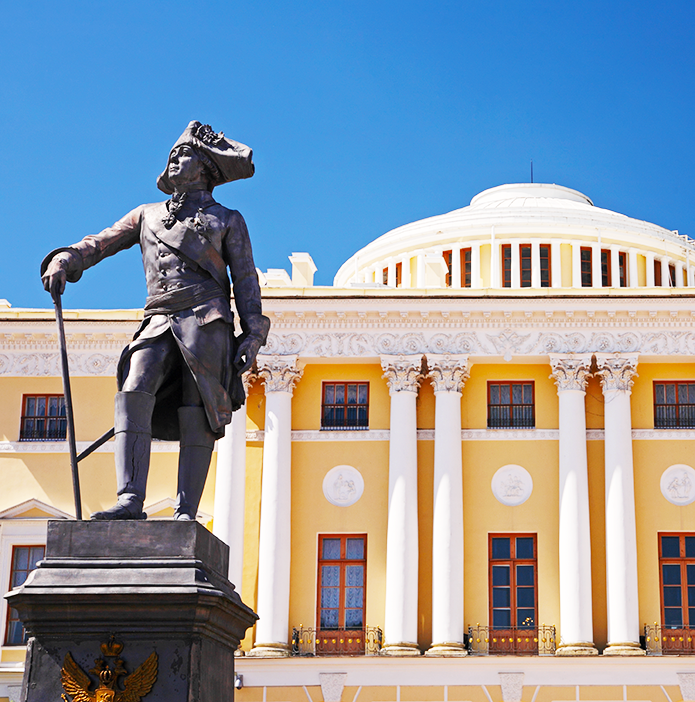 Автобусная экскурсия «В гости к великим князьям» с посещением Павловского дворца.Обед в кафе.
Возвращение в гостиницу., пятница, пятница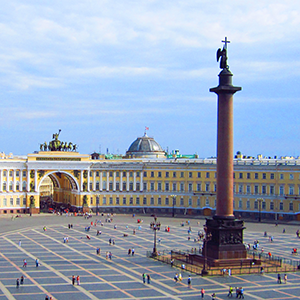 Автобусная экскурсия «Ансамбль Славы и Побед» с прогулкой по Дворцовой площади и посещением Эрмитажа.Обед в кафе.
Свободное время в центре города.субботасуббота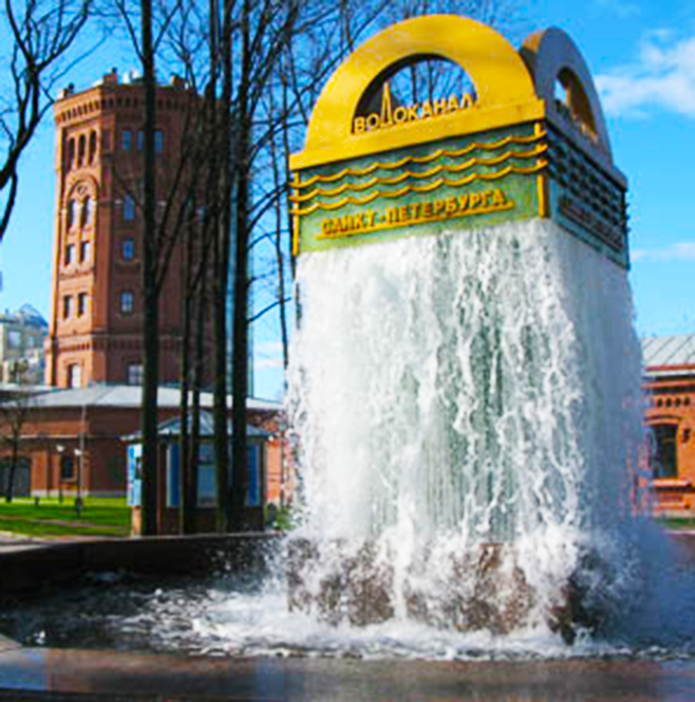 Автобусная экскурсия «Вода – величайшая тайна вселенной» с посещением Музейного комплекса «Вселенная воды».Обед в кафе.
Свободное время в центре города.воскресеньевоскресенье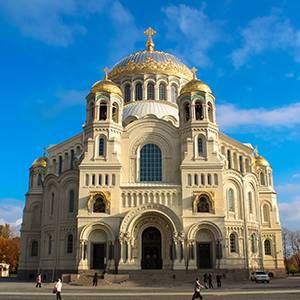 Автобусная экскурсия в Кронштадт «Остров на море лежит, град на острове стоит…» с посещением Морского собора. Проезд по Западному Скоростному Диаметру.Обед в кафе.
Возвращение в гостиницу.